SAINT JOSEPH’S SCHOOLLunch order menu	- term 3Available FridaysSandwiches & RollsCheese					$2.00Vegemite				$2.00Jam					$2.00Ham & Cheese				$4.00Ham, Cheese & Tomato			$4.00Cheese & Vegemite			$4.00Egg, Mayo & Lettuce			$6.00Ham & Salad				$6.00Roast Beef & Salad			$6.00Roast Chicken & Salad			$6.00* Please advise if you would like the sandwich toasted* Available in white, wholemeal, or multigrain (White bread will be used unless specified)Hot FoodChicken nuggets (6)			$4.50Add chips				$2.00Roast roll – beef			$7.50Roast roll – chicken			$7.50Roast roll – lamb			$8.00Roast roll – pork			$7.50Add chips				$2.00Party Pie				$2.00Pie					$4.50Party Sausage Roll			$2.00Sausage Roll				$4.50Chips only				$3.00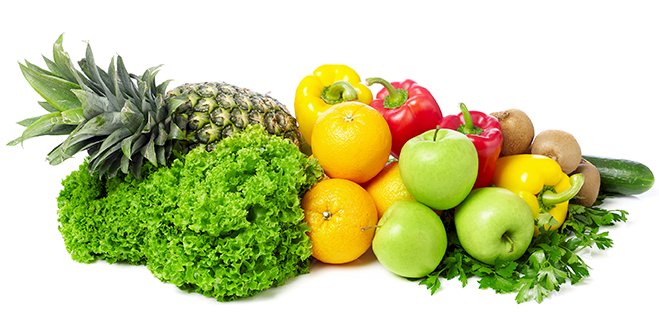 Lunch menu provided by:Coffee Staines Café & Carvery72 Ford Street, Beechworth, VIC, 3747PH: 03 5752 5323Current as at Term 3 2021DrinksOrange	juice – 200ml			$2.50Apple & Blackcurrant - 200ml		$2.50Orange - 200ml				$2.50Orange & Mango - 200ml		$2.50Tropical - 200ml			$2.50Chocolate milk - 250ml			$2.50Strawberry milk - 250ml			$2.50SnacksMuffin - assorted			$3.00Hedgehog slice				$3.00Apple – red				$1.00Apple – green				$1.00Banana					$1.00Grapes					$1.00Orange					$1.00Mixed Fruit salad cup			$3.50Carrot sticks				$1.00Carrot & Celery sticks			$1.00Snow peas				$1.00Mixed veggie cup			$3.50Yoghurt	 - vanilla			$3.00